Part A: Draw a transversal through each pair of parallel lines, as shown 
in the examples. Use a protractor to measure all of the angles formed. Label each diagram with the angle measurements. Look for and make a note of any new relationships you notice between the angle measurements. Examples of transversals: 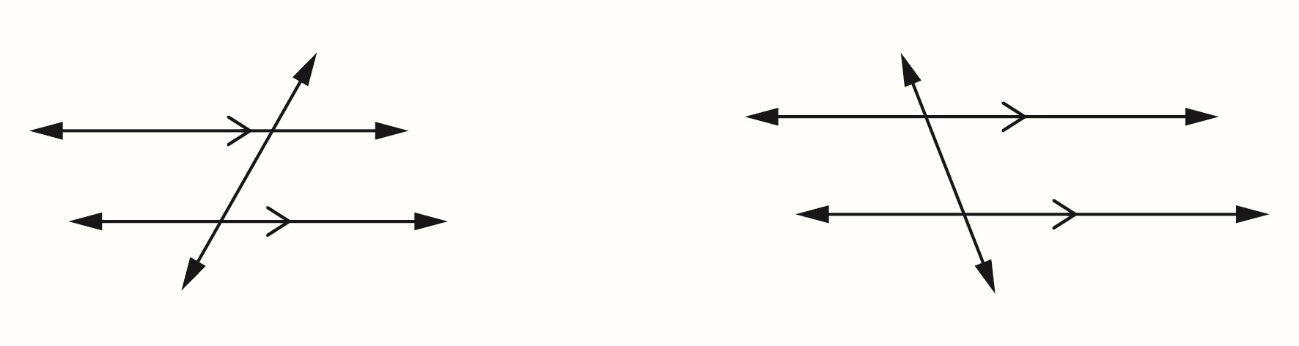 Part B: The two triangles are similar. How do you know? 
Measure the interior angles of each of these triangles. 
What do you notice? 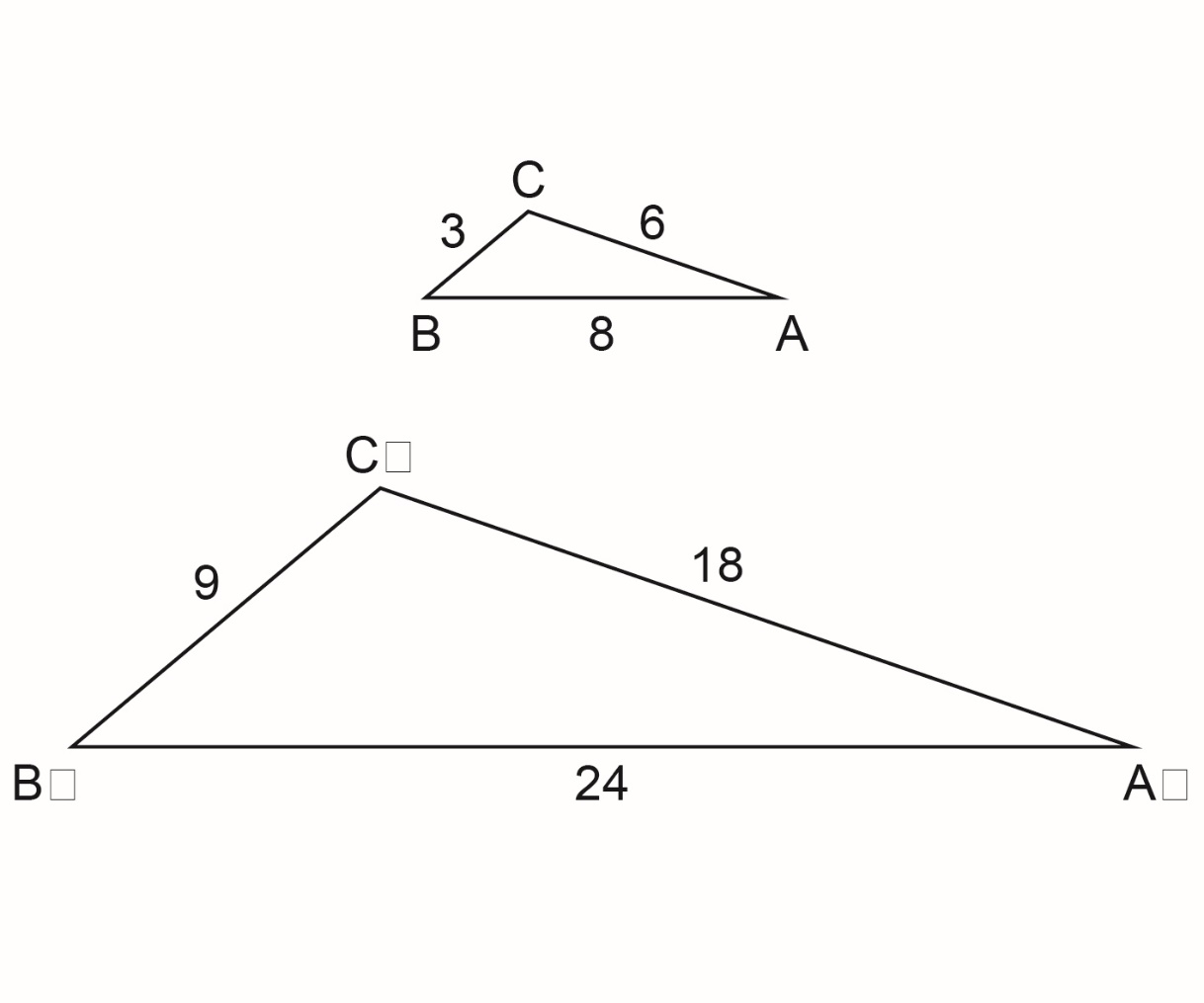 a) 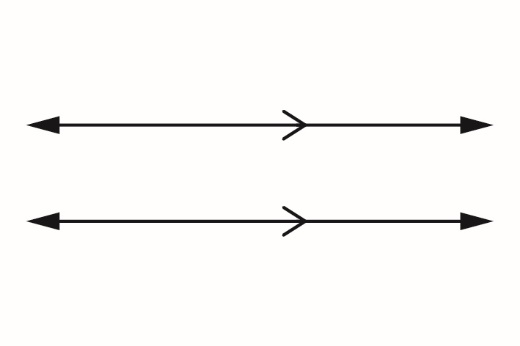 b) 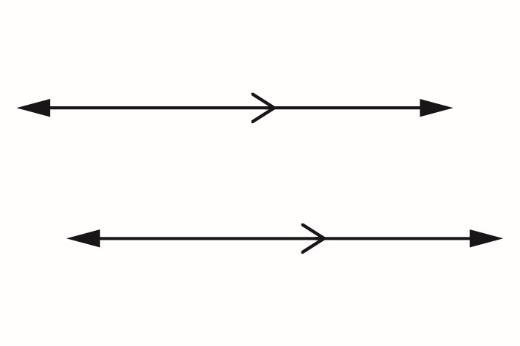 c) 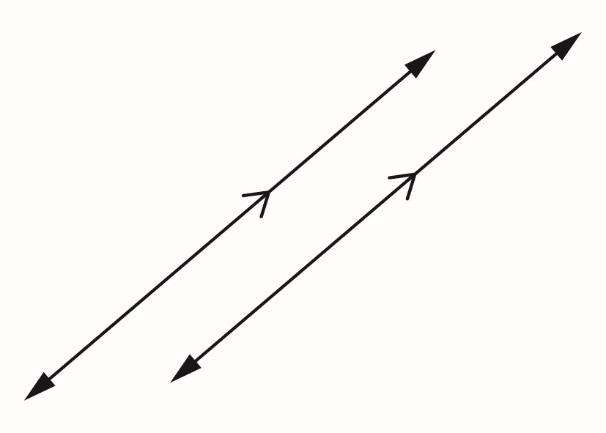 